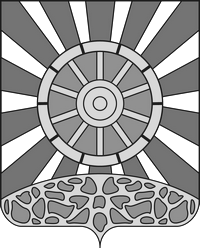  ДУМА УНИНСКОГО МУНИЦИПАЛЬНОГО ОКРУГА
КИРОВСКОЙ ОБЛАСТИ первого созываРЕШЕНИЕ19.11.2021                                                                                                № 5/84пгт УниВ связи с изменением структуры органов местного самоуправления Унинского района, руководствуясь постановлением Правительства Кировской области от 12.04.2011 № 98/120 «О расходах на оплату труда депутатов, выборных должностных лиц местного самоуправления, осуществляющих свои полномочия на постоянной основе, муниципальных служащих, учитываемых при установлении нормативов формирования расходов на содержание органов местного самоуправления муниципальных образований Кировской области» и статьей 21 Устава Унинского района,   Дума Унинского муниципального округа РЕШАЕТ:Внести в Положение об оплате труда выборных должностных лиц местного самоуправления, осуществляющих свои полномочия на постоянной основе, муниципальных служащих и иных работников органов местного самоуправления муниципального образования Унинский муниципальный район Кировской области от 22.03.2019 № 291 (в ред. от 25.10.2019 № 343, от 21.02.2020 № 379, от 24.04.2020 № 397, 23.10.2020 № 440, 05.02.2021  № 464, 14.09.2021 №  509,   далее – решение, положение), следующие изменения:1.1.  В главе V положения:1.1.1. Таблицу в пункте 45 дополнить следующими строками:1.1.2. Таблицу в пункте 53   дополнить следующими строками:1.2.  Приложение № 5 к положению изложить в новой редакции.	2. Настоящее решение вступает в силу с момента опубликования.    Положения, предусмотренные строками 1-5 приложения № 5 распространяются на правоотношения, возникшие с 01.09.2021;  положения, предусмотренные подпунктом 1.1. настоящего решения и строками 6-7 приложения № 5   распространяются на правоотношения, возникшие с 16.02.2021. Председатель ДумыУнинского муниципального округа                                         А.В. КиселевГлава Унинского муниципального округа 	                                                        Т.Ф. БоровиковаПриложение № 5 к Положению об оплате труда выборных должностных лиц местного самоуправления, осуществляющих свои полномочия на постоянной основе, муниципальных служащих и иных работников органов местного самоуправления муниципального образования Унинский муниципальный район Кировской области, утвержденному решением Унинской районной Думы от 22.03.2019 № 291(в редакции от  19.11.2021 №  5/84)Размеры должностных окладов работников, занимающих должности, не отнесенные к должностям муниципальной службы, и осуществляющих техническое обеспечение деятельности органов местного самоуправления Унинского района___________Старший специалист по имущественным отношениям50Старший специалист по земельным отношениям50Старший специалист по имущественным отношениям140Старший специалист по земельным отношениям140НаименованиедолжностейРазмеры должностных окладов, рублейРазмеры должностных окладов с учетом индексации на 01.10.2020 (рублей)Старший бухгалтер42514379Старший системный администратор42514379Архивариус33383439Инспектор-делопроизводитель35213627Секретарь-делопроизводитель 33383439Старший специалист по имущественным отношениям-4379Старший специалист по земельным отношениям-4379